ANSWERS: Additional questions on shapes of molecules © https://www.chemical-minds.com/BCl3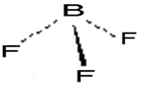 trigonal planar120°BCl3trigonal planar120°H2O2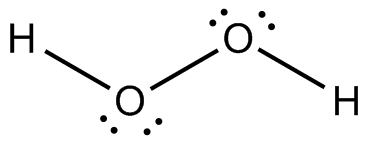 bent/v-shapedless than 109.5 °SCl2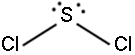 less than 109.5°bent or v-shapedCF4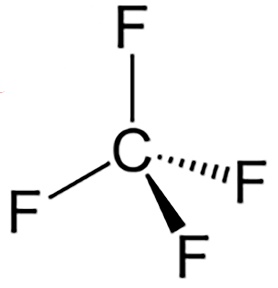 tetrahedral109°CF4tetrahedral109°CF4tetrahedral109°CO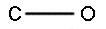 linear 180°COlinear 180°BeCl2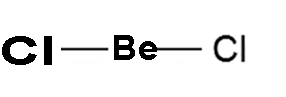 180 °linearSiH4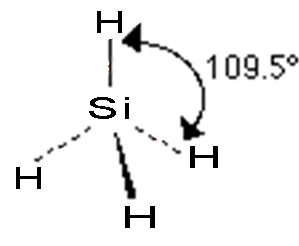 tetrahedralBr2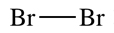 linear 180°Br2linear 180°Br2linear 180°NH2OH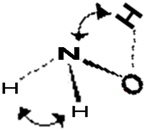 trigonal pyramidalas well asbent or v-shapedboth angles less than 109.5 °O3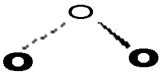 bent or v-shapedless than 120°O3bent or v-shapedless than 120°HNO2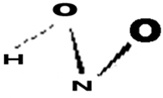 bent or v-shapedless than 109.5 °P4 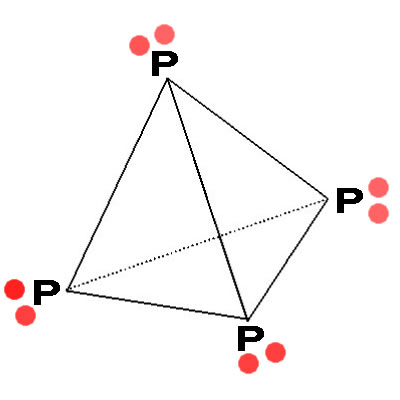 trigonal pyramidal shape around each P atom 109.5 °but with a tetrahedral shape overallP4 trigonal pyramidal shape around each P atom 109.5 °but with a tetrahedral shape overallP4 trigonal pyramidal shape around each P atom 109.5 °but with a tetrahedral shape overallSiH2F2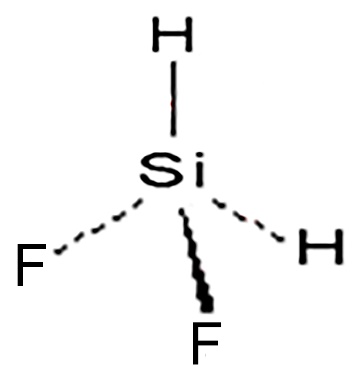 tetrahedral109°COCl2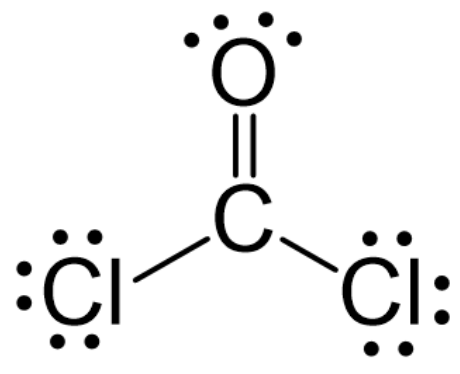 120°trigonal planarCOCl2120°trigonal planarHOCl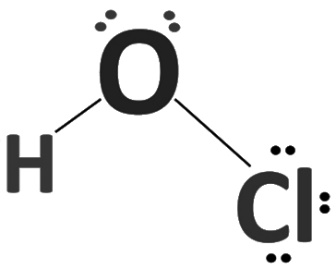 less than 109.5°bent or v-shapedHOClless than 109.5°bent or v-shapedSO3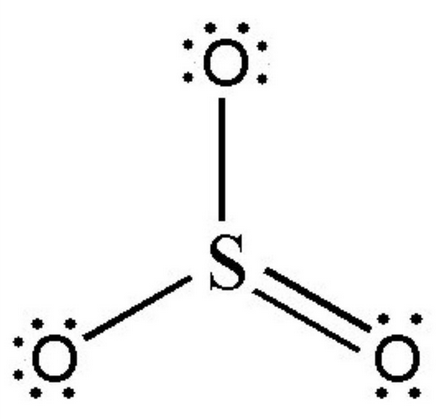 120°trigonal planar